СОБРАНИЯ ПРЕДСТАВИТЕЛЕЙ БАТАКОЕВСКОГО	СЕЛЬСКОГО ПОСЕЛЕНИЯ ПРАВОБЕРЕЖНОГО РАЙОНАРЕСПУБЛИКИ СЕВЕРНАЯ ОСЕТИЯ АЛАНИЯ     Р Е Ш Е Н И Е  27-04-2023г.                              № 5                                              с.Батако«О внесении изменений в решение Собрания представителей Батакоевского сельскогопоселения от 19.12.2022года №15«О бюджете Батакоевского сельского поселения Правобережного района РСО-Алания на 2023год и на плановый период 2024-2025 годов»   В соответствии с Федеральным законом от 6 октября 2003 года №131 –Фз «Об общих принципах организации местного самоуправления в Российской Федерации» Бюджетным кодексом РФ и Уставом Муниципального образования Батакоевского сельского поселения Правобережного района РСО-Алания, Собрание представителей Батакоевского  сельского поселения Правобережного района РСО-Алания решает:Внести в решение Собрания представителей Батакоевского сельского поселения от 19.12.2022 года №15 «О бюджете Батакоевского сельского поселения Правобережного района РСО-Алания на 2023 год и на плановый период 2024-2025годов» следующие изменения и дополнения:         1. Утвердить основные характеристики бюджета Батакоевского сельского поселения Правобережного района Республики Северная Осетия-Алания на 2023год:-прогнозируемый общий объем доходов бюджета Батакоевского сельского поселения Правобережного района РСО-Алания  в сумме 2690,0 тыс.рублей с учетом средств, получаемых из районного бюджета по разделу «Безвозмездные поступления»  в  сумме  2510,5 тыс.рублей;       -общий объем расходов бюджета Батакоевского сельского поселения  Правобережного района РСО-Алания на 2023 год  2800,0 тыс. рублей;       - прогнозируемый  дефицит бюджета в сумме 110,0 тыс.рублей.2. Приложение №8  «Распределение бюджетных ассигнований  сельского поселения  на 2023 год по разделам, подразделам, целевым статьям и видам расходов классификации расходов  бюджета» к решению Собрания представителей Батакоевского сельского поселения Правобережного района от 19.12.2022года №15 «О бюджете Батакоевского сельского поселения Правобережного района РСО-Алания на 2023 год и плановый период 2024 и 2025 годов» изложить в редакции согласно приложению №1 к настоящему решению;3.Приложение №10 «Ведомственная структура расходов бюджета Батакоевского сельского поселения Правобережного района Республики Северная Осетия-Алания на 2021 год» к решению Собрания представителей Батакоевского сельского поселения Правобережного района РСО-Алания от 19.12.2022года №15 «О бюджете Батакоевского сельского поселения Правобережного района РСО-Алания на 2023год и плановый период 2024 и 2025 годов» изложить в редакции согласно приложению №2 к настоящему решению.4.Приложение №6 «Источники  финансирования  дефицита  бюджета Батакоевского сельского  поселения Правобережного района на 2023 год» к решению Собрания представителей Батакоевского сельского поселения Правобережного района от 19.12.2023года №15 «О бюджете Батакоевского сельского поселения Правобережного района РСО-Алания на 2023 год и плановый период 2024 и 2025 годов»  изложить  в редакции  согласно  приложению №3 к настоящему  решению.Глава Батакоевскогосельского поселения                                                      А. Х. ЦкаевПояснительная записка к решению № 5от27 .04.2023год «О внесении изменений в решение Собрания представителей Батакоевского сельского поселения от 19.12.2022 года №15«О бюджете Батакоевского сельского поселения Правобережного района РСО-Алания на 2023 год и на плановый период 2024-2025 годов»    Внесение изменений в решение Собрания представителей Батакоевского сельского поселения Правобережного района РСО-Алания обусловлено нехваткой ассигнований на подготовку и проведение  празднования 78-й годовщины Победы в ВОВ 1941-1945гг., на приобретение труб для ремонта водопроводной линии и приобретение хозтоваров для частичного ремонта здания администрации :   1. По состоянию на 1.01.2023 года остаток денежных средств составляет                  458 918рублей 40коп.,  из которых 110 000 рублей планируется направить: 1)  на приобретение пластмассовых труб для ремонта водопроводной линии (КБК 341 0503 9930044460 244 П346) 50 000 рублей;2)  на приобретение хозтоваров, цветов и венков на празднования 78-й годовщины Победы в ВОВ 1941-1945гг (КБК 341 0801 9980044330 244 П346) 30 000 рублей;3) на приобретение  хозтоваров для частичного ремонта здания администрации (КБК 341 0104 7920000190 244 П346)   30 000 рублей.Ведущий специалист АМСБатакоевского сельского поселения      	Л.У.Джибилова Приложение №2К решению Собрания представителейБатакоевского сельского поселенияПравобережного района	№5 от19.12.2022г.Ведомственная структура расходов бюджета Батакоевского сельского поселения Правобережного района Республики Северная Осетия-Алания на 2023-2025годПриложение №1К решению  Собрания представителейБатакоевского сельского поселенияПравобережного района№5 от27.04.2023г.Распределение бюджетных ассигнований  Батакоевского сельского поселения  на 2023-2025 год по разделам, подразделам, целевым статьям и видам расходов классификации расходов  бюджетаПриложение №1К решению  Собрания представителейБатакоевского сельского поселенияПравобережного района№5 от27.04.2023г.Распределение бюджетных ассигнований  Батакоевского сельского поселения  на 2023-2025 год по разделам, подразделам, целевым статьям и видам расходов классификации расходов  бюджетаПриложение №1К решению  Собрания представителейБатакоевского сельского поселенияПравобережного района№5 от27.04.2023г.Распределение бюджетных ассигнований  Батакоевского сельского поселения  на 2023-2025 год по разделам, подразделам, целевым статьям и видам расходов классификации расходов  бюджетаПриложение №1К решению  Собрания представителейБатакоевского сельского поселенияПравобережного района№5 от27.04.2023г.Распределение бюджетных ассигнований  Батакоевского сельского поселения  на 2023-2025 год по разделам, подразделам, целевым статьям и видам расходов классификации расходов  бюджетаПриложение №1К решению  Собрания представителейБатакоевского сельского поселенияПравобережного района№5 от27.04.2023г.Распределение бюджетных ассигнований  Батакоевского сельского поселения  на 2023-2025 год по разделам, подразделам, целевым статьям и видам расходов классификации расходов  бюджетаПриложение №1К решению  Собрания представителейБатакоевского сельского поселенияПравобережного района№5 от27.04.2023г.Распределение бюджетных ассигнований  Батакоевского сельского поселения  на 2023-2025 год по разделам, подразделам, целевым статьям и видам расходов классификации расходов  бюджетаПриложение №1К решению  Собрания представителейБатакоевского сельского поселенияПравобережного района№5 от27.04.2023г.Распределение бюджетных ассигнований  Батакоевского сельского поселения  на 2023-2025 год по разделам, подразделам, целевым статьям и видам расходов классификации расходов  бюджетаНаименование Раздел, подразделЦелевая статья расходовВид расходовСумма      на 2023год     (тыс.руб.)Сумма      на 2024год     (тыс.руб.)Сумма      на 2025год     (тыс.руб.)Функционирование Правительства РФ, высших исполнительных органов государственной власти субъектов РФ, местных администраций 010000000000000001875,01719,01719,0Руководство и управление в сфере установленных функций органов гос. власти субъектов РФ и органов местного самоуправления010479 0 00000000001845,01689,01689,0Глава местной администрации (исполнительно-распорядительного органа муниципального образования)010479 1000 0000000520,0508,0508,0Расходы на выплаты персоналу в целях обеспечения выполнения функций государственными (муниципальными) органами, казенными учреждениями, органами управления государственными внебюджетными фондами010479 100 00110100520,0508,0508,0Расходы на выплаты персоналу государственных (муниципальных) органов010479 1 0000110120520,0508,0508,0Администрация  местного самоуправления010479 2 00000000001325,01181,01181,0Расходы на выплаты по оплате труда работников государственных органов010479 20000110000897,0847,0847,0Расходы на выплаты персоналу в целях обеспечения выполнения функций государственными (муниципальными) органами, казенными учреждениями, органами управления государственными внебюджетными фондами010479 200 00110100897,0847,0847,0Расходы на выплаты персоналу государственных (муниципальных) органов010479 200 00110120897,0847,0847,0Расходы на осуществление функций государственных органов010479 200 00190000428,0334,0334,0Закупка товаров, работ и услуг для государственных (муниципальных) нужд010479 200 00190200422,0328,0328,0Иные закупки товаров, работ и услуг для государственных (муниципальных) нужд010479 200 00190240422,0328,0233,0Иные бюджетные ассигнования010479 200 001908006,06,06,0 Уплата прочих налогов, сборов и иных платежей, в том числе:010479 200 001908506,06,06,0РЕЗЕРВНЫЙ ФОНД ГЛАВЫ011199 000 0000087030,030,030,0-прочие расходы0111 99 500 9950087030,030,030,0Другие  общегосударственные вопросы0113999004406024190,0изготовление технических планов и кадастровых паспортов0113999004406024190,0НАЦИОНАЛЬНАЯ ОБОРОНА02000000000000000114,0117,0121,0Мобилизационная и вневойсковая подготовка02030000000000000114,0117,0121,0Непрограммные расходы органов исполнительной власти 020399 000 00000000114,0117,0121,0Руководство в сфере установленных функций020399 200 00000000114,0117,0121,0Осуществление первичного воинского учета на территориях, где отсутствуют военные комиссариаты020399 200 51180000114,0117,0121,0Расходы на выплаты персоналу в целях обеспечения выполнения функций государственными (муниципальными) органами, казенными учреждениями, органами управления государственными внебюджетными фондами020399 200 51180100102,0102,0102,0Расходы на выплаты персоналу государственных (муниципальных) органов020399 200 51180120102,0102,0102,0Закупка товаров, работ и услуг для государственных (муниципальных) нужд020399 200 5118020012,015,019,0ЖКХ05000000000000000524,0370,7309,3Благоустройство05030000000000000524,0370,7309,3Прочие мероприятия по благоустройству050399 3000 0000000524,0370,7309,3  Уличное освещение 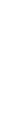 050399 30044150244315,0320,0309,3Закупка товаров, работ и услуг для государственных (муниципальных) нужд050399 300 44150200315,0320,0309,0Иные закупки товаров, работ и услуг для государственных (муниципальных) нужд050399 300 44150240315,0320,0309,3Развитие материально-технической базы объектов благоустройство050399 300 44460000209,050,70Закупка товаров, работ и услуг для государственных (муниципальных) нужд050399 300 44460200209,050,70Иные закупки товаров, работ и услуг для государственных (муниципальных) нужд050399 300 44460240209,050,70КУЛЬТУРА И КИНЕМАТОГРАФИЯ0800000000000000060,030,030,0КУЛЬТУРА0801000000000000060,030,030,0Проведение публичных мероприятий080199 800 4433000060,030,030,0Закупка товаров, работ и услуг для государственных (муниципальных) нужд080199 800 4433020060,030,030,0Иные закупки товаров, работ и услуг для государственных (муниципальных) нужд080199 800 4433024060,030,030,0СОЦИАЛЬНАЯ  ПОЛИТИКА100000 0 0000000000137,0274,0274,0Пенсионное обеспечение100100 0 0000000000137,0274,0274,0Доплата к муниципальной пенсии100199 800 44390000137,0274,0274,0Социальное обеспечение и иные выплаты населению100199 800 44390300137,0274,0274,0Публичные нормативные социальные выплаты гражданам100199 800 44390310137,0274,0274,0                           ВСЕГО28002510,72453,3В том числе условно утверждаемые расходы:11061,3122,73015,03008,2Наименование Наименование Код главного администратораКод главного администратораРаздел, подразделРаздел, подразделЦелевая статья расходовЦелевая статья расходовВид расходовСумма      на 2023год     (тыс.руб.)Сумма      на 2023год     (тыс.руб.)Сумма      на 2023год     (тыс.руб.)Сумма      на 2024год     (тыс.руб.)Сумма      на 2024год     (тыс.руб.)Сумма      на 2024год     (тыс.руб.)Сумма      на 2025год     (тыс.руб.)Сумма      на 2025год     (тыс.руб.)Сумма      на 2025год     (тыс.руб.)Функционирование Правительства РФ, высших исполнительных органов государственной власти субъектов РФ, местных администраций Функционирование Правительства РФ, высших исполнительных органов государственной власти субъектов РФ, местных администраций 34134101000100000000000000000000000001875,01875,01875,01719,01719,01719,01719,01719,01719,0Руководство и управление в сфере установленных функций органов гос.власти субъектов РФ и органов местного самоуправленияРуководство и управление в сфере установленных функций органов гос.власти субъектов РФ и органов местного самоуправления34134101040104790 10 00000790 10 000000001815,01815,01815,01689,01689,01689,01689,01689,01689,0Глава местной администрации (исполнительно-распорядительного органа муниципального образования)Глава местной администрации (исполнительно-распорядительного органа муниципального образования)34134101040104790 10 00000790 10 00000000520,0520,0520,0508,0508,0508,0508,0508,0508,0Расходы на выплаты персоналу в целях обеспечения выполнения функций государственными (муниципальными) органами, казенными учреждениями, органами управления государственными внебюджетными фондамиРасходы на выплаты персоналу в целях обеспечения выполнения функций государственными (муниципальными) органами, казенными учреждениями, органами управления государственными внебюджетными фондами3413410104010479 1000 000079 1000 0000000520,0520,0520,0508,0508,0508,0508,0508,0508,0Расходы на выплаты персоналу государственных (муниципальных) ргановРасходы на выплаты персоналу государственных (муниципальных) рганов3413410104010479 100 0011079 100 00110100520,0520,0520,0508,0508,0508,0508,0508,0508,0Администрация  местного самоуправленияАдминистрация  местного самоуправления3413410104010479 2 000000079 2 00000000001325,001325,001325,001181,01181,01181,01181,01181,01181,0Расходы на выплаты по оплате труда работников государственных органовРасходы на выплаты по оплате труда работников государственных органов3413410104010479 2000011079 20000110000897,0897,0897,0847,0847,0847,0847,0847,0847,0Расходы на выплаты персоналу в целях обеспечения выполнения функций государственными (муниципальными) органами, казенными учреждениями, органами управления государственными внебюджетными фондамиРасходы на выплаты персоналу в целях обеспечения выполнения функций государственными (муниципальными) органами, казенными учреждениями, органами управления государственными внебюджетными фондами3413410104010479 200 0011079 200 00110100897,0897,0897,0847,0847,0847,0847,0847,0847,0Расходы на выплаты персоналу государственных (муниципальных) органовРасходы на выплаты персоналу государственных (муниципальных) органов3413410104010479 200 0011079 200 00110120897,0897,0897,0847,0847,0847,0847,0847,0847,0Расходы на осуществление функций государственных органовРасходы на осуществление функций государственных органов3413410104010479 200 0019079 200 00190000428,0428,0428,0334,0334,0334,0334,0334,0334,0Закупка товаров, работ и услуг для государственных (муниципальных) нуждЗакупка товаров, работ и услуг для государственных (муниципальных) нужд3413410104010479 200 0019079 200 00190200422,0422,0422,0328,0328,0328,0328,0328,0328,0Иные закупки товаров, работ и услуг для государственных (муниципальных) нуждИные закупки товаров, работ и услуг для государственных (муниципальных) нужд3413410104010479 200 0019079 200 00190240422,0422,0422,0328,0328,0328,0328,0328,0328,0Иные бюджетные ассигнованияИные бюджетные ассигнования3413410104010479 200 0019079 200 001908006,06,06,06,06,06,06,06,06,0 Уплата прочих налогов, сборов и иных платежей, в том числе: Уплата прочих налогов, сборов и иных платежей, в том числе:3413410104010479 200 0019079 200 001908506,06,06,06,06,06,06,06,06,0РЕЗЕРВНЫЙ ФОНД ГЛАВЫРЕЗЕРВНЫЙ ФОНД ГЛАВЫ3413410111011199 000 0000099 000 0000087030,030,030,030,030,030,030,030,030,0-прочие расходы-прочие расходы3413410111 0111 99 500 9950099 500 9950087030,030,030,030,030,030,030,030,030,0Другие  общегосударственные вопросыДругие  общегосударственные вопросы341341011301139990044060999004406024190,090,090,0изготовление технических планов и кадастровых паспортовизготовление технических планов и кадастровых паспортов341341011301139990044060999004406024190,090,090,0НАЦИОНАЛЬНАЯ ОБОРОНАНАЦИОНАЛЬНАЯ ОБОРОНА3413410200020000000000000000000000000114,0114,0114,0117,0117,0117,0121,0121,0121,0Мобилизационная и вневойсковая подготовкаМобилизационная и вневойсковая подготовка3413410203020300000000000000000000000114,0114,0114,0117,0117,0117,0121,0121,0121,0Непрограммные расходы органов исполнительной власти Непрограммные расходы органов исполнительной власти 3413410203020399000000009900000000000114,0114,0114,0117,0117,0117,0121,0121,0121,0Осуществление первичного воинского учета на территориях, где отсутствуют военные комиссариатыОсуществление первичного воинского учета на территориях, где отсутствуют военные комиссариаты3413410203020399200511809920051180000114,0114,0114,0117,0117,0117,0121,0121,0121,0Расходы на выплаты персоналу в целях обеспечения выполнения функций государственными (муниципальными) органами, казенными учреждениями, органами управления государственными внебюджетными фондамиРасходы на выплаты персоналу в целях обеспечения выполнения функций государственными (муниципальными) органами, казенными учреждениями, органами управления государственными внебюджетными фондами3413410203020399200511809920051180100102,0102,0102,0102,0102,0102,0102,0102,0102,0Расходы на выплаты персоналу государственных (муниципальных) органовРасходы на выплаты персоналу государственных (муниципальных) органов3413410203020399200 118099200 1180120102,0102,0102,0102,0102,0102,0102,0102,0102,0Закупка товаров, работ и услуг для государственных (муниципальных) нуждЗакупка товаров, работ и услуг для государственных (муниципальных) нужд341341020302039920051180992005118020012,012,012,015,015,015,019,019,019,0                   ЖКХ                   ЖКХ3413410500050000000000000000000000000524,0524,0524,0370,7370,7370,7309,3309,3309,3БлагоустройствоБлагоустройство3413410503050300000000000000000000000524,0524,0524,0370,7370,7370,7309,3309,3309,3Прочие мероприятия по благоустройствуПрочие мероприятия по благоустройству3413410503050399 3000 000099 3000 0000000524,0524,0524,0370,7370,7370,7309,3309,3309,3  Уличное освещение   Уличное освещение 3413410503050399 3004415099 30044150000315,0315,0315,0320,0320,0320,0309,3309,3309,3Закупка товаров, работ и услуг для государственных (муниципальных) нуждЗакупка товаров, работ и услуг для государственных (муниципальных) нужд3413410503050399 300 4415099 300 44150200315,0315,0315,0320,0320,0320,0309,3309,3309,3Иные закупки товаров, работ и услуг для государственных (муниципальных) нуждИные закупки товаров, работ и услуг для государственных (муниципальных) нужд3413410503050399 300 4415099 300 44150240315,0315,0315,0320,0320,0320,0309,3309,3309,3Развитие материально-технической базы объектов благоустройствоРазвитие материально-технической базы объектов благоустройство3413410503050399 300 4446099 300 44460000209,0209,0209,050,750,750,70,00,00,0Закупка товаров, работ и услуг для государственных (муниципальных) нуждЗакупка товаров, работ и услуг для государственных (муниципальных) нужд3413410503050399 300 4446099 300 44460200209,0209,0209,050,750,750,70,00,00,0Иные закупки товаров, работ и услуг для государственных (муниципальных) нуждИные закупки товаров, работ и услуг для государственных (муниципальных) нужд3413410503050399 300 4446099 300 44460240209,0209,0209,050,750,750,70,00,00,0КУЛЬТУРА И КИНЕМАТОГРАФИЯКУЛЬТУРА И КИНЕМАТОГРАФИЯ341341080008000000000000000000000000060,060,060,030,030,030,030,030,030,0Проведение публичных мероприятийПроведение публичных мероприятий341341080108019980044330998004433000060,060,060,030,030,030,030,030,030,0Закупка товаров, работ и услуг для государственных (муниципальных) нуждЗакупка товаров, работ и услуг для государственных (муниципальных) нужд341341080108019980044330998004433020060,060,060,030,030,030,030,030,030,0Иные закупки товаров, работ и услуг для государственных (муниципальных) нуждИные закупки товаров, работ и услуг для государственных (муниципальных) нужд341341080108019980044330998004433024060,060,060,030,030,030,030,030,030,0СОЦИАЛЬНАЯ  ПОЛИТИКАСОЦИАЛЬНАЯ  ПОЛИТИКА3413411000100000000000000000000000000137,0137,0137,0274,0274,0274,0274,0274,0274,0Пенсионное обеспечениеПенсионное обеспечение3413411001100100000000000000000000000137,0137,0137,0274,0274,0274,0274,0274,0274,0Доплата к муниципальной пенсииДоплата к муниципальной пенсии3413411001100199800443909980044390000137,0137,0137,0274,0274,0274,0274,0274,0274,0Социальное обеспечение и иные выплаты населениюСоциальное обеспечение и иные выплаты населению3413411001100199800443909980044390300137,0137,0137,0274,0274,0274,0274,0274,0274,0Публичные нормативные социальные выплаты гражданамПубличные нормативные социальные выплаты гражданам3413411001100199800443909980044390310137,0137,0137,0274,0274,0274,0274,0274,0274,0                           ВСЕГО                           ВСЕГО2800280028002510,72510,72510,72453,32453,32453,3. Приложение №3К решению Собрания представителейБатакоевского сельского поселенияПравобережного района№5 от27.04.2023г.. Приложение №3К решению Собрания представителейБатакоевского сельского поселенияПравобережного района№5 от27.04.2023г.. Приложение №3К решению Собрания представителейБатакоевского сельского поселенияПравобережного района№5 от27.04.2023г.. Приложение №3К решению Собрания представителейБатакоевского сельского поселенияПравобережного района№5 от27.04.2023г.. Приложение №3К решению Собрания представителейБатакоевского сельского поселенияПравобережного района№5 от27.04.2023г.. Приложение №3К решению Собрания представителейБатакоевского сельского поселенияПравобережного района№5 от27.04.2023г.. Приложение №3К решению Собрания представителейБатакоевского сельского поселенияПравобережного района№5 от27.04.2023г.. Приложение №3К решению Собрания представителейБатакоевского сельского поселенияПравобережного района№5 от27.04.2023г.Источники финансирования дефицита бюджета Батакоевского сельского  поселения   Правобережного района на 2023-2025 год  Источники финансирования дефицита бюджета Батакоевского сельского  поселения   Правобережного района на 2023-2025 год  Источники финансирования дефицита бюджета Батакоевского сельского  поселения   Правобережного района на 2023-2025 год  Источники финансирования дефицита бюджета Батакоевского сельского  поселения   Правобережного района на 2023-2025 год  Источники финансирования дефицита бюджета Батакоевского сельского  поселения   Правобережного района на 2023-2025 год  Источники финансирования дефицита бюджета Батакоевского сельского  поселения   Правобережного района на 2023-2025 год  Источники финансирования дефицита бюджета Батакоевского сельского  поселения   Правобережного района на 2023-2025 год  Источники финансирования дефицита бюджета Батакоевского сельского  поселения   Правобережного района на 2023-2025 год  Источники финансирования дефицита бюджета Батакоевского сельского  поселения   Правобережного района на 2023-2025 год  Источники финансирования дефицита бюджета Батакоевского сельского  поселения   Правобережного района на 2023-2025 год  Источники финансирования дефицита бюджета Батакоевского сельского  поселения   Правобережного района на 2023-2025 год  Источники финансирования дефицита бюджета Батакоевского сельского  поселения   Правобережного района на 2023-2025 год  Источники финансирования дефицита бюджета Батакоевского сельского  поселения   Правобережного района на 2023-2025 год  Источники финансирования дефицита бюджета Батакоевского сельского  поселения   Правобережного района на 2023-2025 год  Источники финансирования дефицита бюджета Батакоевского сельского  поселения   Правобережного района на 2023-2025 год  Источники финансирования дефицита бюджета Батакоевского сельского  поселения   Правобережного района на 2023-2025 год  Источники финансирования дефицита бюджета Батакоевского сельского  поселения   Правобережного района на 2023-2025 год  Источники финансирования дефицита бюджета Батакоевского сельского  поселения   Правобережного района на 2023-2025 год  код БК РФ код БК РФ Наименование Наименование Наименование Наименование Наименование Наименование Наименование сумма, (тыс. руб.)сумма, (тыс. руб.)сумма, (тыс. руб.)сумма, (тыс. руб.)сумма, (тыс. руб.)сумма, (тыс. руб.)сумма, (тыс. руб.)код БК РФ код БК РФ Наименование Наименование Наименование Наименование Наименование Наименование Наименование 2023г2023г2023г2024г2024г2024г2025г.01 00 00 00 00 0000 00001 00 00 00 00 0000 000Источники внутреннего финансирования дефицитов бюджетов Источники внутреннего финансирования дефицитов бюджетов Источники внутреннего финансирования дефицитов бюджетов Источники внутреннего финансирования дефицитов бюджетов Источники внутреннего финансирования дефицитов бюджетов Источники внутреннего финансирования дефицитов бюджетов Источники внутреннего финансирования дефицитов бюджетов 0 0 0 0 0 0 0 0102 00 00 00 0000 0000102 00 00 00 0000 000Кредиты кредитных организаций в валюте РФКредиты кредитных организаций в валюте РФКредиты кредитных организаций в валюте РФКредиты кредитных организаций в валюте РФКредиты кредитных организаций в валюте РФКредиты кредитных организаций в валюте РФКредиты кредитных организаций в валюте РФ000000001 02 00 00 00 0000 70001 02 00 00 00 0000 700Получение кредитов от кредитных организаций в валюте РФПолучение кредитов от кредитных организаций в валюте РФПолучение кредитов от кредитных организаций в валюте РФПолучение кредитов от кредитных организаций в валюте РФПолучение кредитов от кредитных организаций в валюте РФПолучение кредитов от кредитных организаций в валюте РФПолучение кредитов от кредитных организаций в валюте РФ000000001 02 00 00 10 0000 71001 02 00 00 10 0000 710Получение кредитов от кредитных организаций бюджетами сельских поселений в валюте РФПолучение кредитов от кредитных организаций бюджетами сельских поселений в валюте РФПолучение кредитов от кредитных организаций бюджетами сельских поселений в валюте РФПолучение кредитов от кредитных организаций бюджетами сельских поселений в валюте РФПолучение кредитов от кредитных организаций бюджетами сельских поселений в валюте РФПолучение кредитов от кредитных организаций бюджетами сельских поселений в валюте РФПолучение кредитов от кредитных организаций бюджетами сельских поселений в валюте РФ000000001 02 00 00 00 0000 80001 02 00 00 00 0000 800Погашение кредитов предоставленных кредитными организациями в валюте РФПогашение кредитов предоставленных кредитными организациями в валюте РФПогашение кредитов предоставленных кредитными организациями в валюте РФПогашение кредитов предоставленных кредитными организациями в валюте РФПогашение кредитов предоставленных кредитными организациями в валюте РФПогашение кредитов предоставленных кредитными организациями в валюте РФПогашение кредитов предоставленных кредитными организациями в валюте РФ000000001 02 00 00 10 0000 81001 02 00 00 10 0000 810Погашение бюджетами сельских кредитов от кредитных организаций в валюте РФПогашение бюджетами сельских кредитов от кредитных организаций в валюте РФПогашение бюджетами сельских кредитов от кредитных организаций в валюте РФПогашение бюджетами сельских кредитов от кредитных организаций в валюте РФПогашение бюджетами сельских кредитов от кредитных организаций в валюте РФПогашение бюджетами сельских кредитов от кредитных организаций в валюте РФПогашение бюджетами сельских кредитов от кредитных организаций в валюте РФ000000001 03 00 00 00 0000 00001 03 00 00 00 0000 000Бюджетные кредиты от других бюджетов бюджетной системы РФБюджетные кредиты от других бюджетов бюджетной системы РФБюджетные кредиты от других бюджетов бюджетной системы РФБюджетные кредиты от других бюджетов бюджетной системы РФБюджетные кредиты от других бюджетов бюджетной системы РФБюджетные кредиты от других бюджетов бюджетной системы РФБюджетные кредиты от других бюджетов бюджетной системы РФ000000001 03 01 00 00 0000 00001 03 01 00 00 0000 000Бюджетные кредиты от других бюджетов бюджетной системы Российской Федерации в валюте Российской ФедерацииБюджетные кредиты от других бюджетов бюджетной системы Российской Федерации в валюте Российской ФедерацииБюджетные кредиты от других бюджетов бюджетной системы Российской Федерации в валюте Российской ФедерацииБюджетные кредиты от других бюджетов бюджетной системы Российской Федерации в валюте Российской ФедерацииБюджетные кредиты от других бюджетов бюджетной системы Российской Федерации в валюте Российской ФедерацииБюджетные кредиты от других бюджетов бюджетной системы Российской Федерации в валюте Российской ФедерацииБюджетные кредиты от других бюджетов бюджетной системы Российской Федерации в валюте Российской Федерации000000001 03 01 00 00 0000 70001 03 01 00 00 0000 700Получение бюджетных кредитов от других бюджетов бюджетной системы Российской Федерации в валюте РФПолучение бюджетных кредитов от других бюджетов бюджетной системы Российской Федерации в валюте РФПолучение бюджетных кредитов от других бюджетов бюджетной системы Российской Федерации в валюте РФПолучение бюджетных кредитов от других бюджетов бюджетной системы Российской Федерации в валюте РФПолучение бюджетных кредитов от других бюджетов бюджетной системы Российской Федерации в валюте РФПолучение бюджетных кредитов от других бюджетов бюджетной системы Российской Федерации в валюте РФПолучение бюджетных кредитов от других бюджетов бюджетной системы Российской Федерации в валюте РФ000000001 03 01 00 10 0000 71001 03 01 00 10 0000 710Получение  кредитов от других бюджетов бюджетной системы РФ бюджетами сельских поселений в валюте РФПолучение  кредитов от других бюджетов бюджетной системы РФ бюджетами сельских поселений в валюте РФПолучение  кредитов от других бюджетов бюджетной системы РФ бюджетами сельских поселений в валюте РФПолучение  кредитов от других бюджетов бюджетной системы РФ бюджетами сельских поселений в валюте РФПолучение  кредитов от других бюджетов бюджетной системы РФ бюджетами сельских поселений в валюте РФПолучение  кредитов от других бюджетов бюджетной системы РФ бюджетами сельских поселений в валюте РФПолучение  кредитов от других бюджетов бюджетной системы РФ бюджетами сельских поселений в валюте РФ000000001 03 01 00 00 0000 80001 03 01 00 00 0000 800Погашение бюджетных кредитов, полученных от других бюджетов бюджетной системы Российской Федерации в валюте РФПогашение бюджетных кредитов, полученных от других бюджетов бюджетной системы Российской Федерации в валюте РФПогашение бюджетных кредитов, полученных от других бюджетов бюджетной системы Российской Федерации в валюте РФПогашение бюджетных кредитов, полученных от других бюджетов бюджетной системы Российской Федерации в валюте РФПогашение бюджетных кредитов, полученных от других бюджетов бюджетной системы Российской Федерации в валюте РФПогашение бюджетных кредитов, полученных от других бюджетов бюджетной системы Российской Федерации в валюте РФПогашение бюджетных кредитов, полученных от других бюджетов бюджетной системы Российской Федерации в валюте РФ000000001 03 01 00 10 0000 81001 03 01 00 10 0000 810Погашение бюджетами  сельских поселений кредитов от других бюджетов бюджетной системы РФ в валюте РФПогашение бюджетами  сельских поселений кредитов от других бюджетов бюджетной системы РФ в валюте РФПогашение бюджетами  сельских поселений кредитов от других бюджетов бюджетной системы РФ в валюте РФПогашение бюджетами  сельских поселений кредитов от других бюджетов бюджетной системы РФ в валюте РФПогашение бюджетами  сельских поселений кредитов от других бюджетов бюджетной системы РФ в валюте РФПогашение бюджетами  сельских поселений кредитов от других бюджетов бюджетной системы РФ в валюте РФПогашение бюджетами  сельских поселений кредитов от других бюджетов бюджетной системы РФ в валюте РФ000000001 05 00 00 00 0000 00001 05 00 00 00 0000 000Изменение  остатков  средств  на  счетах по  учету средств бюджетаИзменение  остатков  средств  на  счетах по  учету средств бюджетаИзменение  остатков  средств  на  счетах по  учету средств бюджетаИзменение  остатков  средств  на  счетах по  учету средств бюджетаИзменение  остатков  средств  на  счетах по  учету средств бюджетаИзменение  остатков  средств  на  счетах по  учету средств бюджетаИзменение  остатков  средств  на  счетах по  учету средств бюджета110,0110,0110,0000001 05 02 01 10 0000 51001 05 02 01 10 0000 510Увеличение прочих остатков средств бюджетов сельских поселенийУвеличение прочих остатков средств бюджетов сельских поселенийУвеличение прочих остатков средств бюджетов сельских поселенийУвеличение прочих остатков средств бюджетов сельских поселенийУвеличение прочих остатков средств бюджетов сельских поселенийУвеличение прочих остатков средств бюджетов сельских поселенийУвеличение прочих остатков средств бюджетов сельских поселений110,0110,0110,0000001 05 00 00 00 0000 60001 05 00 00 00 0000 600Уменьшение  остатков  средств  бюджетовУменьшение  остатков  средств  бюджетовУменьшение  остатков  средств  бюджетовУменьшение  остатков  средств  бюджетовУменьшение  остатков  средств  бюджетовУменьшение  остатков  средств  бюджетовУменьшение  остатков  средств  бюджетов110,0110,0110,0000001 05 02 00 00 0000 60001 05 02 00 00 0000 600Уменьшение прочих остатков  средств  бюджетовУменьшение прочих остатков  средств  бюджетовУменьшение прочих остатков  средств  бюджетовУменьшение прочих остатков  средств  бюджетовУменьшение прочих остатков  средств  бюджетовУменьшение прочих остатков  средств  бюджетовУменьшение прочих остатков  средств  бюджетов110,0110,0110,0000001 05 02 01 00 0000 61001 05 02 01 00 0000 610Уменьшение прочих остатков  средств  бюджетовУменьшение прочих остатков  средств  бюджетовУменьшение прочих остатков  средств  бюджетовУменьшение прочих остатков  средств  бюджетовУменьшение прочих остатков  средств  бюджетовУменьшение прочих остатков  средств  бюджетовУменьшение прочих остатков  средств  бюджетов110,0110,0110,0000001 05 02 01 10 0000 61001 05 02 01 10 0000 610Уменьшение прочих остатков  средств  бюджетов сельских поселений Уменьшение прочих остатков  средств  бюджетов сельских поселений Уменьшение прочих остатков  средств  бюджетов сельских поселений Уменьшение прочих остатков  средств  бюджетов сельских поселений Уменьшение прочих остатков  средств  бюджетов сельских поселений Уменьшение прочих остатков  средств  бюджетов сельских поселений Уменьшение прочих остатков  средств  бюджетов сельских поселений 110,0110,0110,0000001 06 00 00 00 0000 00001 06 00 00 00 0000 000Иные источники внутреннего финансирования дефицитов бюджетовИные источники внутреннего финансирования дефицитов бюджетовИные источники внутреннего финансирования дефицитов бюджетовИные источники внутреннего финансирования дефицитов бюджетовИные источники внутреннего финансирования дефицитов бюджетовИные источники внутреннего финансирования дефицитов бюджетовИные источники внутреннего финансирования дефицитов бюджетов000000001 06 05 00 00 0000 00001 06 05 00 00 0000 000Бюджетные кредиты, предоставленные внутри страны в валюте РФБюджетные кредиты, предоставленные внутри страны в валюте РФБюджетные кредиты, предоставленные внутри страны в валюте РФБюджетные кредиты, предоставленные внутри страны в валюте РФБюджетные кредиты, предоставленные внутри страны в валюте РФБюджетные кредиты, предоставленные внутри страны в валюте РФБюджетные кредиты, предоставленные внутри страны в валюте РФ000000001 06 05 00 00 0000 60001 06 05 00 00 0000 600Возврат бюджетных кредитов, предоставленных внутри страны в валюте РФВозврат бюджетных кредитов, предоставленных внутри страны в валюте РФВозврат бюджетных кредитов, предоставленных внутри страны в валюте РФВозврат бюджетных кредитов, предоставленных внутри страны в валюте РФВозврат бюджетных кредитов, предоставленных внутри страны в валюте РФВозврат бюджетных кредитов, предоставленных внутри страны в валюте РФВозврат бюджетных кредитов, предоставленных внутри страны в валюте РФ000000001 06 05 01 10 0000 64001 06 05 01 10 0000 640Возврат бюджетных кредитов, предоставленных юридическим лицам  из бюджетов сельских поселений в валюте РФВозврат бюджетных кредитов, предоставленных юридическим лицам  из бюджетов сельских поселений в валюте РФВозврат бюджетных кредитов, предоставленных юридическим лицам  из бюджетов сельских поселений в валюте РФВозврат бюджетных кредитов, предоставленных юридическим лицам  из бюджетов сельских поселений в валюте РФВозврат бюджетных кредитов, предоставленных юридическим лицам  из бюджетов сельских поселений в валюте РФВозврат бюджетных кредитов, предоставленных юридическим лицам  из бюджетов сельских поселений в валюте РФВозврат бюджетных кредитов, предоставленных юридическим лицам  из бюджетов сельских поселений в валюте РФ0000000